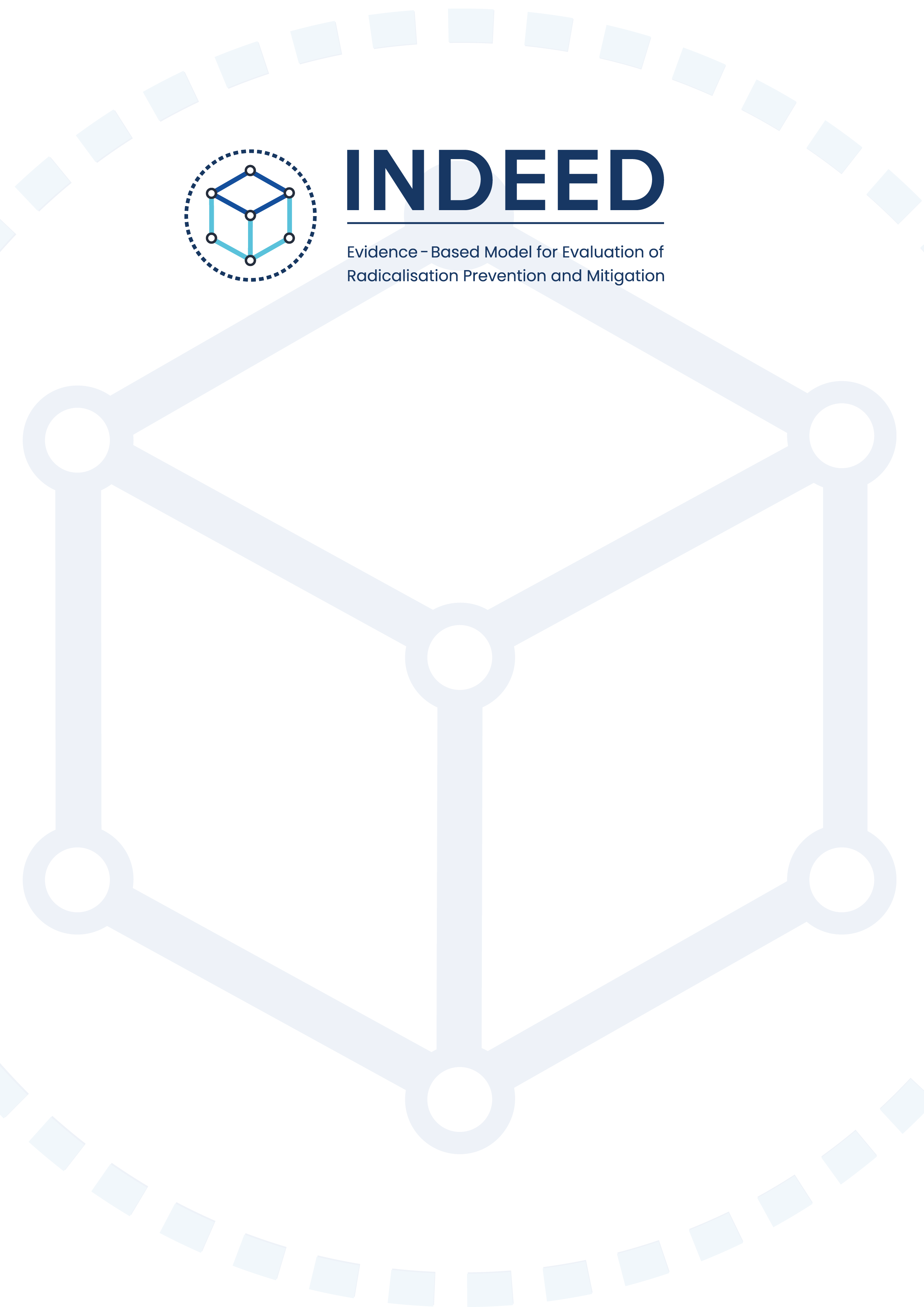 INDEED thematic group workshopEvaluation of long-term educational programmes Agenda18th May 202309:00 – 13:00 (CEST)Location: TEAMS online meetingAgenda (time is in CEST)Thursday, 18.05.2023ScheduleTopic09:00 – 09:10Introduction and the objectives of the meeting 09:10 – 09:35Evidence-based approach to evaluation of long-term educational programmes with the use of INDEED Model 09:35 – 09:45Questions and answers09:45 – 10:00Presentation of the case (long-term educational programme), objectives and evaluation questions 10:00 – 10:10Questions and answersModerated Focus group discussion Moderated Focus group discussion 10:10 – 10:45ObjectivesWhat are the current needs in evaluation in your agency? Do they correspond with the outlined objective for evaluation?How will the results from the evaluation be used? Do you have a possibility to use an external evaluation? How often? What for? Do you have established processes/frameworks for internal evaluations? 10:45 – 11:05StakeholdersWho could/should be involved in the evaluation of this case? What role can they play in evaluation? (receive outcomes, collect data etc.)Potential challenges in involving these stakeholders?11:05 – 11:15Coffee break11:15 – 11:35Resources for evaluationIs there funding for evaluation? If not, where would/should it come from?How much time could you spend for internal evaluation?11:35 – 12:10Evidence/DataWhat kind of data do you have/collect? Can it be used for evaluations? Do you have expertise and resources for generation of data for evaluation? (Organise interviews? Focus groups? Testing? Other?)Is there monitoring of policies and who may have access to this data if it is needed for evaluation?12:10 – 12:25InstructionsDo you use any internal protocols and legal frameworks that could help your evaluations? How? Which exactly? 12:25– 12:50Ethics Are privacy and data protection an obstacle for evaluation in your case?Do you have established mechanisms for addressing Gender and inclusion?12:50 – 13:00        Closing remarks 